InhoudsopgaveInleiding					bladzijde 2Wat is burgerschapsonderwijs		bladzijde 2Burgerschap vanuit de overheid		bladzijde 8Burgerschap, een opdracht van scholen	bladzijde 8Burgerschap en de Ouverture 		bladzijde 8Burgerschap en het bestuur PCPOW 	bladzijde 9Visie van de school				bladzijde 10Missie: wat is ons doel			bladzijde 10Specifieke kerndoelen: 			bladzijde 11Visie: plan van aanpak			bladzijde 12Monitoren					bladzijde 15Beleidsplan burgerschapsvormingInleidingVoor u ligt het beleidsplan burgerschap. Sinds 2006 is dit een wettelijk verplicht onderdeel van het curriculum op de basisschool. Burgerschap is voor de Ouverture een belangrijk onderdeel van het onderwijsprogramma. Met behulp van de methode Kwink en door aandacht te hebben op sociaal emotioneel gebied, hebben we al grote stappen gemaakt. Daarnaast wordt het onderwerp burgerschap in de teamvergaderingen, studiedagen en in de methodes besproken. Dit alles zorgt ervoor dat burgerschap een geïntegreerd gegeven is binnen onze school.We hanteren de volgende twee definities voor burgerschapsvorming:Actief burgerschap: de bereidheid en het vermogen deel uit te maken van een gemeenschap en daar een actieve bijdrage aan te leveren.Sociale integratie: deelname van burgers (ongeacht hun etnische achtergrond) aan de samenleving, in de vorm van sociale participatie, deelname aan de maatschappij en haar samenhang en bekendheid met en betrokkenheid bij uitingen van de Nederlandse cultuur.Wat is burgerschapsonderwijsBurgerschap is het vormen van leerlingen die actief meedoen aan de samenleving en een positieve bijdrage leveren aan de samenleving. Het is geen vak maar een taak van de school. Om het voor de Ouverture vorm te geven in dit beleidsplan, hebben wij gebruik gemaakt van de brochure “leerplanverkenning actief burgerschap” van het SLO (nationaal expertisecentrum leerplanontwikkeling). Onder burgerschap verstaan we de manier waarop mensen deelnemen aan de maatschappij en die helpen vormgeven. Burgerschapsvorming brengt leerlingen de kennis, vaardigheden en houding bij die ze nodig hebben om nu en later actief te kunnen meedoen aan die samenleving. Je leert afwegingen en keuzes te maken voor je eigen toekomst. Burgerschap gaat ook over het leren omgaan met maatschappelijke vraagstukken. Wat is je rol als inwoner van een stad, als consument en als werknemer of ondernemer? En hoe ga je om met belangrijke levensvragen, zoals racisme, discriminatie en gelijke kansen? Burgerschap geef je niet alleen vorm in het onderwijsprogramma. Je brengt het vooral ook in praktijk. Je vormt leerlingen met alles wat je doet en laat. Welk gedrag laat je zien? Hoe ga je om met pestgedrag? Hoe maak je lastige onderwerpen bespreekbaar?Er zijn drie domeinen die de essentie van burgerschapsvorming duidelijk naar voren brengen. Deze zijn; democratie, participatie, identiteit.Voor deze domeinen zijn een aantal inhouden beschreven. Ze zijn sterk aan elkaar gerelateerd.Einddoelen SLO-democratie:Kennis over de democratische rechtstaat en politieke besluitvorming; waaronder democratisch handelen en de maatschappelijke basiswaarden.Democratie gaat in wezen over keuzes maken waarbij ook een minderheid zich niet aangetast voelt in haar basiswaarden.In het onderwijs is het aanleveren van een democratische houding een belangrijk aspect. Het ontwikkelen van die houding is gebaat bij continuïteit, herhaling en impliciete en expliciete beïnvloeding. Het opdoen van ervaringen en reflectie daarop is cruciaal. Democratie gaat ook over keuzes maken. Democratische vaardigheden en houdingen hebben vooral betrekking op de alledaagse omgangsvormen. We willen dit doel bereiken door leerlingen serieus te nemen in hun meningen. Daarbij de leerling uitdagen om naar hun eigen mening maar ook naar die van de ander te kijken en luisteren.  Einddoelen SLO-participatie:Kennis over de basiswaarden en mogelijkheden voor inspraak. Daarbij zijn vaardigheden en houding nodig om op school en in de samenleving actief mee te kunnen doen. Meedoen aan de samenleving kan zich afspelen op verschillende niveaus (micro, macro, meso). Participeren is afhankelijk van motivatie. Leerlingen willen erbij horen, ergens bij horen, ze willen meedoen in sociale verbanden. Participatie vereist inzicht en vertrouwen in eigen kunnen. Een geleidelijke opbouw van participatiemogelijkheden en positieve ervaringen zullen bijdragen aan het ontwikkelen en in stand houden van de wil om te participeren. Ouderbetrokkenheid is ook zo’n vorm van participatie. Een onderdeel van participatie is kennis hebben van en open staan voor andere culturen en geloven.Einddoelen SLO-identiteit:Verkennen van de eigen identiteit en die van anderen;Voor welke levensbeschouwelijke waarden sta ik en hoe maak ik die waar?Onze samenleving is gebaseerd op datgene wat alle mensen bindt. Ondanks het feit dat we allen anders zijn, willen we steeds weer de balans zoeken tussen het individuele en gemeenschappelijke belang. Dat brengt onzekerheid en bij leerlingen ook een zekere bewijsdrang met zich mee. Het is de taak van de school om ouders en leerlingen om te laten gaan met die aandrang door flexibel te zijn en leerlingen te confronteren met en te laten reflecteren op andere waarden en normen. Hierbij dient niet vergeten te worden dat leerkrachten ook mensen zijn met hun eigen identiteit.Rol van de leerkracht:De leerkracht is de professional die op de hoogte is van de gestelde leerdoelen en vervult voornamelijk een voorbeeldfunctie bij het in praktijk brengen van burgerschapsdoelen. Vooral wanneer het gaat om gelijkwaardigheid tussen mensen, het betrekken en motiveren van leerlingen en het ingaan op actuele gebeurtenissen en incidenten binnen en buiten de school. Het gedrag van de leerkracht is bepalend voor het burgerschap. Het is belangrijk dat de leerkracht zich hiervan bewust is en daarbij de visie en doelen om weet te zetten in leeractiviteiten en voorbeeldgedrag. Daarbij onderhoudt de leerkracht contacten met de ouders en eventueel instanties in de schoolomgeving.Rol van het team:Binnen het team is het van belang om met enige regelmaat aandacht te besteden aan de doelen van burgerschapsvorming en pedagogisch- didactische werkwijzen. Dit punt wordt jaarlijks in de bouwvergaderingen besproken. Een aantal leerkrachten neemt deel aan de werkgroep Gedrag waaronder Kwink valt. Kwink is onze sociaal-emotionele methode. Iedere maand wordt er een nieuwsbrief naar ouders gestuurd om de onderwerpen die in die maand aan de orde komen, toe te lichten. Het team van de Ouverture ziet het als taak om leerlingen te ondersteunen en de kans te geven om zich te ontwikkelen tot actieve burgers in de huidige pluriforme samenleving. Om dit te bereiken dienen de leerlingen ten aanzien van actief burgerschap kennis en inzicht te verwerven, vaardigheden en basishoudingen te ontwikkelen. De school is een gemeenschap waar actief invulling wordt gegeven aan de drie domeinen van burgerschap: democratie, participatie en identiteit. De school is om deze reden de perfecte oefenplaats. In de groep, binnen school, het schoolplein en in de directe schoolomgeving komen de leerlingen in aanraking met processen, gedragingen en gebeurtenissen die tevens voorkomen in de samenleving. Op school wordt de leerling gestimuleerd om voor zijn of haar mening uit te komen en deze te beargumenteren. Daarbij wordt de leerling geleerd respect te hebben voor de medemens; of deze er nu anders eruit ziet of anders denkt. De leerling kan zijn sociale vaardigheden verder ontwikkelen, wordt zich bewust van sociale rechten en plichten en kan meedenken en meebeslissen. School is de maatschappij in het klein. Op deze manier willen wij de leerlingen helpen ontwikkelen tot kritische democratische burgers. Burgerschap vanuit de overheidWetgeving: Eind 2005 gingen de Eerste en Tweede kamer akkoord met het wetsvoorstel (nr. 29666) ‘bevordering actief burgerschap en sociale integratie’. Kern van dit wetsvoorstel is het opnemen van burgerschap en sociale integratie in artikel 8 van de wet op het primair onderwijs. In deze wet is de volgende zinsnede opgenomen: ’Het onderwijs is mede gericht op de bevordering van actief burgerschap en sociale integratie.’ Scholen houden ruimte om zelf inhoud en vorm te geven aan burgerschapsonderwijs. Dit is in lijn met de vrijheid van onderwijs. Er is wel een gemeenschappelijke verbindende kern verplicht gesteld voor alle scholen waarop het onderwijs zich in ieder geval herkenbaar dient te richten. Het gaat voor het onderwijs over kerndoel 34, 36, 37, 38, 39, 47, 51 en 53. En over de drie algemeen aanvaardbare waarden: vrijheid, gelijkwaardigheid en solidariteit. Daarbij het ontwikkelen van sociale en maatschappelijke competenties en dat school een respectvolle oefenplaats biedt waarin actief geoefend kan worden met de basiswaarden en burgerschapsvaardigheden geïnternaliseerd worden.Burgerschap, een opdracht voor scholenDe reden dat burgerschap een opdracht is voor de school is om op een constructieve en vreedzame manier samen te kunnen leven. Daarvoor is het nodig dat we de spelregels van de samenleving kennen en delen. Dit krijgen kinderen niet vanzelfsprekend vanuit huis mee. Het vraagt van de school dat wij die kennis en het respect voor de basiswaarden over brengen op leerlingen door ze uit te dagen en met die basiswaarden te gaan oefenen. De school is een belangrijke oefenplaats. Het is een oefenplaats waar leerlingen actief oefenen met vaardigheden die ze nodig hebben om succesvol deel te nemen aan de samenleving. Of je er nu bewust sturing aan geeft of niet, leerlingen leren gedrag aan. Op school kan geoefend worden in omgangsvormen, basiswaarden, diversiteit, identiteit en democratie. Leerlingen leren van elkaar en van de leerkrachten.Burgerschap en de Ouverture (studiedagen)De invulling van burgerschap ligt bij de scholen zelf. Voordat we deze willen gaan invullen om aan de wettelijke eisen te voldoen, is het belangrijk dat we weten hoe ons team erin staat. Om hier meer duidelijkheid over te krijgen, is er een studiedag georganiseerd. Tijdens deze studiedag hebben we met elkaar gesproken over onze visie op de Ouverture. Daarbij zijn er afspraken gemaakt die we schoolbreed inzetten. Dit schept duidelijkheid voor leerkracht en leerling. Afspraken die gemaakt zijn:Basale luisterhouding: Bij elke les is het nodig dat alle leerlingen luisteren, op hun stoel zitten en hun handen leeg zijn. Zodat de volledige aandacht bij de leerkracht kan zijn. Hiervoor is er een startsignaal en openingszin (ritueel) nodig. Het werkt het best wanneer je duo hetzelfde ritueel hanteert. Deze afspraak werkt schoolbreed en geeft duidelijkheid voor leerling en leerkracht. Het doel van de basale luisterhouding is om leerlingen te leren met uitgestelde aandacht om te gaan. Geef de leerling zijn eigen verantwoordelijkheid.Nadenkformulier: Bij groot ongewenst gedrag zetten we direct het nadenkformulier in. Bij klein gedrag wordt de gewenste situatie verwacht. Bij herhaald ongewenst gedrag volgt er een waarschuwing, daarna eventueel nog een waarschuwing en de naam van de leerling op het bord. Bij de derde keer volgt een nadenkformulier. Bij gewenst gedrag kan de naam van de leerling ook weer van het bord. De afspraken betreft groot ongewenst gedrag en klein ongewenst gedrag zijn opgenomen in het format nadenkformulier. Deze afspraak is schoolbreed, bij de kleuters wordt er met een andere manier gewerkt maar het principe werkt hetzelfde. Deze groep wordt doormiddel van modeling op gewenst gedrag gewezen en communiceert met de leerkracht hierover. Ongewenst gedrag benoemen en stimuleren tot gewenst gedrag. Het doel is verbale en non-verbale communicatie en de organisatie in de klas op orde hebben, duidelijkheid geven.Achterdeur: Iedereen is anders en heeft zijn eigen groepsregels. Eenieder heeft zijn of haar eigen grens. Blijf binnen je eigen grens. Het doel is om de leerling duidelijk te maken eigen verantwoording te nemen. Op school zijn duidelijke grenzen nodig, zodat de kaders helder zijn en hiervan uitgewerkt kan worden. Vanuit de ik- boodschap.Deze afspraken worden in vergaderingen, teamdagen, gouden weken herhaald. Daarnaast gaan de werkgroep Gedrag en Kwink hier verder mee aan de slag, inventariseren van het effect van het nadenkformulier, netwerkbijeenkomsten worden bezocht, communicatie naar ouders en collega’s is helder. Burgerschap en het bestuur PCPOW.Dat de invulling van burgerschap bij de school zelf ligt is prettig. Dit geeft ons de ruimte om voor de eigen identiteit te gaan en deze vorm te geven. Om hier nog meer duidelijkheid over te krijgen is er vanuit het bestuur een studiedag georganiseerd. Tijdens deze studiedag zijn we als school, als team uitgedaagd om met elkaar in gesprek te gaan over burgerschap. Duidelijk is dat voor iedere school een individuele invulling geldt. Dit is belangrijk om met je team, schoolbreed achter het beleid te kunnen staan.  Een gezamenlijk doel waar we als team op uitgekomen zijn is: De leerling zo goed mogelijk in de maatschappij brengen. Dit willen we doen door ze bewust te maken over de verschillende rollen die er in de maatschappij zijn. En hierin je verantwoordelijkheid te nemen.Kernpunten die uit de studiedag zijn gekomen met betrekking tot burgerschap zijn;Je gezien en gehoord voelen.De thuissituatie heeft invloed op de leerling, de gezinssamenstelling en de positie in het gezin spelen hierin een rol.Diversiteit, uit welk milieu, afkomst, oorsprong, religie, thuissituatie je komt maakt deels wie je bent. Welke normen en waarden je daaruit meegekregen hebt. Ouderparticipatie, oudercontact en betrokkenheid spelen een belangrijke rol in het contact met leerling, leerkracht en school. We doen het met elkaar.Kernwoorden die naar voren kwamen zijn;Veerkracht, zelfstandigheid, keuzes leren maken, eigenaarschap, discussies voeren, wereldwijs, respect, verdraagzaamheid, kritisch (mee) denken.De middelen die we hiervoor willen inzetten zijn onder andere;Kwink, Trefwoord, nieuwsbrieven naar ouders, communicatie en openheid, projecten zoals duurzaamheid.Visie van de schoolOnze visie is leren met plezier. Wanneer een leerling met plezier naar school gaat, goed in zijn of haar vel zit, dan gaat het leren gemakkelijker. In onze visie hebben wij aandacht voor de sociale, emotionele en maatschappelijke competenties die leerlingen nodig hebben om te functioneren in een pluriforme democratische samenleving. Zo werken we aan kennis, vaardigheden en de houding om volwaardig te kunnen meedoen aan onze samenleving. De Ouverture is een moderne, open, christelijke basisschool. We verzorgen met elkaar kwalitatief goed onderwijs aan kinderen in de basisschoolleeftijd in het Westland. Op onze school is iedereen welkom. Een school waar kinderen met verschillende achtergronden, met respect voor elkaar, leren samen te leven.Een school is de samenleving in het klein. Op dit moment zien we dat de technologische en digitale ontwikkelingen razendsnel gaan. In de 21e eeuw hebben we creatieve denkers nodig. Wat betekent dit voor ons onderwijs? Wij zullen kinderen leren om te leren en leren om te denken. Kinderen moeten zich offline ontwikkelen: kleuren, knutselen, buiten spelen en vooral veel echte interactie met elkaar hebben. Daarbij omarmen we de technologie, maar blijven vooral menselijk. Wij leren kinderen, onze leerlingen, menselijke vaardigheden zoals creativiteit, empathie, heldere communicatie en samenwerken. Om vervolgens te leren die vaardigheden te gebruiken in het digitale leven. Bij kleuters wordt er gewerkt met IPad’s, vanaf groep 3 t/m 8 beschikken de leerlingen over hun eigen Chromebook.Missie: wat is ons doelDe Ouverture betekent letterlijk ‘het begin’. We maken een start met het leren van de basisvaardigheden die leerlingen nodig hebben in hun verdere leven. Daarbij gaan we vanuit onze visie, ‘Leren met plezier’. Om dit te bewerkstelligen sturen leerlingen deels hun eigen leergedrag. Ontdekken ze dat ze de taken die ze moeten doen aankunnen en zetten we gevarieerde werkvormen in. Wij bieden de leerlingen duidelijke regels, orde, regelmaat, voorspelbaarheid en betrouwbaarheid. Wat we willen bewerkstelligen bij de leerlingen krijgen we alleen voor elkaar als we een goed voorbeeld voor hen zijn. Onze missie is om onze leerlingen te begeleiden om te komen tot actieve en bewuste wereldburgers. Eenieder neemt zijn verantwoording voor een zorgzame en democratische samenleving. Keuzes die gemaakt worden dienen zorgvuldig en bewust te zijn, gebaseerd op argumenten, hoor en wederhoor.Als school werken wij met de methode Trefwoord en de methode Kwink waardoor er breed aandacht is voor de sociale, emotionele en maatschappelijke competenties. Daarnaast is er ook in de verschillende zaakvakken ruimte voor de doelen van burgerschap. Zoals de methode Blink die wij gebruiken en bij verschillende projecten.Specifieke kerndoelenDe kerndoelen dragen bij aan de basiskennis van burgerschap zoals door de minister verwoord als: ‘(deelname aan) de maatschappij en haar samenhang, bekendheid met en betrokkenheid bij uitingen van de Nederlandse cultuur’. Bovendien komt de Europese en internationale dimensie terug. Daarnaast zijn er enkele cognitieve vaardigheden zoals gebruik maken van bronnen, vergelijken en het hanteren van de perspectieven bestuur, cultuur en levensbeschouwing. Houdingen die terugkomen zijn respect voor diversiteit en algemeen aanvaarde waarden en normen en zorg voor milieu. Vanuit burgerschap werken we met de volgende specifieke kerndoelen:Visie: plan van aanpakDoelenHet is van belang dat wij als school een aantal doelen stellen die zijn te relateren aan burgerschap en de schoolvisie daarop. Naarmate onze doelen specifieker zijn, gaat er een sterkere sturende functie vanuit. Daarmee vormen de doelen een onderdeel van een planmatige aanpak. Doelen kunnen onder meer betrekking hebben op kennis, vaardigheden, houdingen, ervaringen en gedrag. De doelen kunnen te allen tijde aangepast, bijgesteld worden zo nodig. Belangrijk bij het stellen van de doelen is dat we weten wat we onze leerlingen willen leren over en door burgerschap. Welke kennis, vaardigheden en houdingen en in welke verhouding. Zodra dit helder is kan er gewerkt worden aan doelen. Het doel van de Ouverture is om de leerlingen in de maatschappij te brengen als bewuste burgers, die te maken krijgen met de verschillende rollen die er in de maatschappij zijn. En hier leren om mee om te kunnen gaan.Pedagogisch klimaatDemocratie en burgerschap zijn gebieden die niet alleen in vakken op school onderwezen worden. Beide maken deel uit van het pedagogisch klimaat op onze school. Hoe leerlingen opgevoed worden, hoe het team met elkaar omgaat, de houding en de kennis en vaardigheden die daarbij nodig zijn, vormen het pedagogisch klimaat waarbij democratie een leidend principe is. Dit is een taak die school samen met ouders en verzorgers moet volbrengen. Voor veel leerlingen heeft de opvoeding vanuit huis, binnen de eigen levensbeschouwelijke gemeenschap, in de peergroep (subcultuur), op straat of in de vereniging meer invloed op het vormen van democratisch burgerschap dan het onderwijs. Dit betekent een relativering van de verwachtingen en effecten van burgerschapsvorming. Het is een gedeelde verantwoordelijkheid. Wat inhoudt dat wij ons pedagogisch klimaat en ons onderwijs zo inrichten dat er sprake is van een open en respectvolle leeromgeving gebaseerd op democratische waarden. En dan met name het overbrengen hoe een leerling zich behoort te gedragen in een democratische gemeenschap. Leerlingen ontwikkelen zich als individu, maar ook als lid van een groep. Hier hoort bij dat er door leerlingen keuzes en afwegingen gemaakt moeten worden om samenwerking te vergemakkelijken. Coöperatieve werkvormen dragen bij aan het ontwikkelen van de vaardigheden die horen bij het maken van die keuzes en afwegingen. Bij de lessen die gegeven worden op de Ouverture wordt er veelal gewerkt met coöperatieve werkvormen.Oriëntatie op jezelf en de wereldVeel zaken rondom burgerschap komen aan de orde in de zaakvakken, de methode Kwink en Trefwoord. Onze methodieken gaan uit van een pluriforme samenleving. Er wordt aandacht geschonken aan verschillen tussen mensen en groepen op uiteenlopende terreinen zoals leefgewoonten, taal, kunst, religie, relaties en waarden en normen. De leerlingen ontdekken dat er zich binnen etnische groepen ook verschillen kunnen voordoen. Verschillen worden overigens niet benadrukt, maar komen evenals overeenkomsten op een vanzelfsprekende manier aan de orde. Volwassenen en kinderen gaan op een fatsoenlijke manier en respectvol met elkaar om, ongeacht hun maatschappelijke positie, leeftijd, sekse of etnische achtergrond. Relaties worden gekenmerkt door gelijkwaardigheid, samenwerking en solidariteit. De methodes die wij gebruiken benadrukken dat alle mensen dezelfde rechten hebben. Maatschappelijke betrokkenheid ontstaat niet door confrontatie met ideeën, maar door daadwerkelijke ervaringen in dagelijkse relaties. Morele opvoeding moet worden verbonden met praktijkervaringen binnen en buiten de school. Door onze leerlingen de gelegenheid te geven om morele opvattingen te ontwikkelen en te toetsen aan de hand van (maatschappelijke) ervaring, komt burgerschapsvorming pas echt tot zijn recht. Methode Kwink, SEL leren (groep 1 t/m 8)Binnen de methode Kwink en de burgerschapslessen van Kwink is er aandacht voor diversiteit op het niveau van groepen en individuen en hoe onze leerlingen met respect met elkaar om kunnen gaan. School fungeert hierin als een oefenplaats voor burgerschap. We laten leerlingen ontdekken dat ze zelf een rol spelen in het vormgeven van onze samenleving. Naast onze visie en missie vinden wij het bijbrengen van respect voor en kennis van de basiswaarden van de democratische rechtstaat belangrijk. Dit is ook een van de bouwstenen van de SLO-doelen. We laten onze leerlingen ontdekken wat mensenrechten zijn en wat deze betekenen voor henzelf en onze democratische samenleving. Zo leveren we een grote bijdrage aan de wettelijke eisen van het ministerie van OCW.Blink (vanaf groep 3 t/m 8)Vanuit Blink worden er lessen gegeven rondom wereldoriëntatie. Vooral het onderzoekend en oriënterend leren is een ijkpunt. Vanuit Blink worden er projecten opgezet aan de hand van onderwerpen als duurzaamheid.Trefwoord voor normen en waarden (groep 1 t/m 8)Als christelijke school geven we onze eigen invulling aan het begrip identiteit. We werken aan de hand van de methode Trefwoord. Actuele vraagstukken en ontwikkelingen in de samenleving worden in de vorm van een thema aangeboden. We vinden het belangrijk dat de waarden van de verhalen gebruikt worden in de dagelijkse omgang op onze school. Deze lessen worden schoolbreed gegeven. Daarnaast gaan de groepen 7 en 8 op bezoek bij verschillende religieuze instanties. Pauze voor het toepassen van omgangsvormen (groep 1 t/m 8)Tijdens de pauze momenten hebben de leerlingen de kans om tot sociale interacties te komen en hier mee om te gaan. In eerste instantie worden de leerlingen geacht dit zelf te regelen. Bij ongewenst gedrag kan de pleinwacht een rol spelen. Vieringen (groep 1 t/m 8). Vanuit de werkgroep worden er drie keer per jaar vieringen georganiseerd. De startdienst, Kerst en afsluitingsdienst. Dit is afwisselend in school of in de kerk al dan niet in samenwerking met basisschool De Rehoboth en De Diamant. De thema’s worden met de werkgroep, de dominee afgesproken.Leerlingenraad (vanaf groep 5 t/m 8).Om leerlingen betrokken te laten zijn bij de organisatie van school, is er een leerlingenraad. Leerlingen kunnen zichzelf hiervoor opgeven en vervolgens presenteren zij zich in de klas om gekozen te worden voor deze rol. De groep geeft aan de leerling mee wat ze graag besproken zien worden in deze raad. Zo worden leerlingen betrokken bij het proces en voelen ze zich gehoord en gezien. Ouderbetrokkenheid, participatie (groep 1 t/m 8)Middels nieuwsbrieven, social schools en ouderbijeenkomsten willen we ouders betrekken bij school. Door ouders aan school te verbinden is er duidelijke communicatie, betrokkenheid en input. Dit geeft duidelijkheid en openheid.WNT-web (groep 1 t/m 8)WNT-web is het centrale platform voor alle scholen en kinderopvangorganisaties in Westland en Hoek van Holland, dat kinderen wil uitdagen en enthousiast maken voor de pracht en kracht van de natuur, het belang van duurzaamheid en de fascinerende mogelijkheden van techniek in de samenleving. We geloven dat jongeren nog beter leren als ze ontdekken, ervaren en begrijpen. Daarom zetten wij in op praktijkgerichte lessen, activiteiten en evenementen. Tastbaar, zichtbaar, voelbaar. Dat werkt aanstekelijk. Zo worden jongeren op jonge leeftijd enthousiast voor natuur, techniek en duurzaamheid. Daarbij geven we ze tevens de Westlandse cultuur mee.Kringgesprekken (groep 1 t/m 8)In de ochtend staat de leerkracht bij de deur van het lokaal om de leerlingen te begroeten. Zo is direct zichtbaar hoe een leerling de klas binnen komt. En kan hier eventueel op geanticipeerd worden.Daarnaast start een groep met een kringgesprek. Hierbij hebben de leerlingen de mogelijkheid om te vertellen wat ze meegemaakt hebben en leren ze luisteren naar elkaar.Kind gesprekken (groep 1 t/m 8)Twee keer per jaar voeren de leerkrachten een gesprek met de leerling individueel. Tijdens deze gesprekken kan een leerling aangeven hoe hij of zij zich voelt op school, in de groep en thuis. De leerling voelt zich gehoord en gezien. Waar nodig kan de leerkracht de leerling aandacht geven in de zin van gesprekken. Is er meer nodig dan bestaat de mogelijkheid om tevens in gesprek te gaan met zijn met IB-er en/of gedragsspecialist.MonitorenOm goed te kunnen monitoren van de effecten en het nastreven en behalen van de doelen is het van belang te werken met vergelijkingsmateriaal.SociogramTwee keer per jaar vanaf groep 5 t/m 8.  Een sociogram is een grafische weergave van onderlinge relaties, bijvoorbeeld in de klas. Hierdoor kan een leerkracht zien hoe de sociale verbanden in een klas zijn. Het sociogram kan helpen bij het onderkennen van hiërarchie, de leiders en de kinderen die sociaal geïsoleerd zijn.Tevredenheid enquêtes Voor leerkrachten, ouders en leerlingen. Dit wordt per doelgroep één keer per jaar afgenomen. De uitslagen van dit onderzoek zijn terug te vinden in Vensters, een programma van de PO-raad en de VO-raad. Kennisnet is daarbij partner in de uitvoering en zet haar expertise in voor de ontwikkeling van de verschillende modules. Ouders kunnen op deze site terecht om scholen met elkaar te vergelijken.GedragsprotocolDoor preventief te werken wordt ernaar gestreefd te voorkomen dat dit protocol moet worden ingezet.  De schoolregels hangen zichtbaar in iedere groep en in algemene ruimtes in de school. In de groepen zijn daarnaast de klassenregels zichtbaar.  Deze school- en klassenregels worden regelmatig besproken in de groep.  Door het geven van heldere gedragsinstructies (wat willen we wel zien), positieve bekrachtigers (benoemen van het gewenste gedrag dat je ziet), complimenten geven en belonen van gewenst (groeps-)gedrag wordt preventief gewerkt aan positief gedrag in de klas en de school.  Pestprotocol 	Het anti-pestprotocol geeft leerlingen, leraren en ouders duidelijkheid over hoe pesten 	wordt voorkomen en hoe gehandeld wordt wanneer er gepest wordt. Door het protocol te 	volgen ontstaat een samenwerking tussen alle betrokkenen: leraar, pester, gepeste, overige 	leerlingen en ouders.Sociaal Veiligheidsbeleid, Een veilige school is een school waar leerlingen en personeel met plezier leren en werken en waar zij zich zo goed mogelijk kunnen ontwikkelen. Op de Ouverture stimuleren we daarom positief en veilig gedrag bij iedereen die bij onze school betrokken is (leerlingen, leerkrachten, ouders en partners). Zo ontstaat een positief en veilig schoolklimaat. In dit plan leest u wat wij allemaal doen om de sociale veiligheid op de Ouverture te waarborgen. Het geeft richting en houvast aan het handelen van iedereen die betrokken is bij onze school. In dit plan is informatie te vinden over onze visie, kernwaarden en afspraken over sociale veiligheid. Die sociale veiligheid wordt middels een vragenlijst ieder jaar afgenomen bij de groepen 6 t/m 8.Er is beschreven wie welke taak heeft hierin en hoe we samenwerken binnen de school, maar ook daarbuiten; met ouders en partners. Sociale veiligheid begint met positief pedagogisch handelen door leerkrachten en overige medewerkers.IEP, het leerlingvolgsysteemHet leerlingvolgsysteem (voor de groepen 1 t/m 8) van IEP legt de focus op groei, niet op 	prestatie. Iedere leerling ontwikkelt zich op zijn of haar eigen tempo. Daarom worden de 	leerlingen niet met elkaar vergeleken. Bij dit volgsysteem wordt er naast taal en rekenen 	inzicht gegeven in de sociaal- emotionele ontwikkeling, leeraanpak en creatief vermogen. De 	leerling krijgt zo zicht op het eigen leerproces wat de motivatie mogelijk kan vergroten. Er is 	meer betrokkenheid en eigenaarschap.Door al deze facetten jaarlijks naast elkaar te leggen en te vergelijken kunnen we kijken wat het effect is van de doelen vanuit Burgerschap. Zo kan dit beleid jaarlijks aangepast worden waar nodig.DemocratieParticipatieIdentiteitHoudingVerantwoordelijkheid voor gemeenschap en gemeenschapsbelang.Omgaan met kritiek.Kritische houdingRespecteren van verschillen en diversiteit.(Sociale) RechtvaardigheidVreedzaam oplossen van conflicten.GelijkwaardigheidOpenheid naar samenleving.BetrokkenheidGelijkwaardigheidTolerantieRespect voor wet en wetsdragers.Opkomen voor de rechten van anderen.Zorg voor sociale en fysieke omgeving.OplossingsgerichtRespecteren van verschillen in opvattingen en leefwijzen.Vrijheid van meningsuiting.Respecteren van (verschillen in) waarden en normen.Openheid naar diversiteit.Houding ten aanzien van orde, netheid en discipline.GelijkwaardigheidKritisch, waarheid zoekend.AutonomieDemocratieParticipatieIdentiteitVaardighedenInformatie opdoen en beoordelen; feiten en meningen onderscheiden.Historische bronnen gebruiken.Vergelijken van individuele belangen, belangen van specifieke groepen en collectieve belangen.Overleg en planning in een groep.Bijdragen aan besluitvorming.Omgaan met kritiek, verschillen en conflicten.Gedragen vanuit respect voor algemeen aanvaarde waarden en normen.Sociaal communicatieve vaardigheden.Omgangsvormen.Onderscheiden individuele en gemeenschappelijke belangen.Samenwerken in een pluriforme groep.Adequaat reageren.Omgaan met belangen/ tegenstellingen.Publieksgericht spreken en schrijven.Herkennen van discriminatie en onverdraagzaamheid.Omgaan met vrijheden en keuzes maken vanuit eigen ethisch kader.Vanuit eigen identiteit een bijdrage leveren aan de omgeving.Wisselen van perspectief.Individuele en gemeenschappelijke belangen onderscheiden.Omgaan met loyaliteitsconflicten.Eigen identiteit en opvattingen in balans brengen met eisen van de samenleving.Reflecteren op eigen standpunt en gedrag.Verkennen van posities in maatschappelijke dilemma’s. Vergelijken van opvattingen.Herkennen van discriminatie en onverdraagzaamheid.In discussie of debat de eigen opvattingen ontwikkelen.Omgaan met groepsdruk.Omgaan met diversiteit.DemocratieParticipatieIdentiteitKennisParlementaire democratieDemocratische rechtstaatNederlandse en Europese staatsinrichtingPolitiek bestelInzicht in maatschappelijke dilemma’sMacht en zeggenschapGemeenschapsbelangenMaatschappelijke institutiesMensenrechtenGrondwetRechtvaardigheidBelang media/ vrijheid van meningsuiting.Historische aspecten en personen democratie in Nederland.Diversiteit en pluriformiteitParticipatieRol van burgers in democratieMensen- en kinderrechtenGemeenschapInstitutiesMacht, zeggenschap en inspraakBetaald en onbetaald werkMinimale (spel) regelsGemeenschapCultuur en socialisatieCultuuruitingenDiversiteitRadicaliseringEuropese dimensieMulticultureel en pluriforme samenlevingSociale integratieGeestelijke stromingenReligie en levensbeschouwingHistorische gebeurtenissenMensenrechtenLoyaliteitsconflictenSociale ongelijkheid34De leerlingen leren zorg te dragen voor de lichamelijke en psychische gezondheid van henzelf en anderen.36De leerlingen leren hoofdzaken van de Nederlandse en Europese staatsinrichting en de rol van de burger.37Leerlingen leren zich te gedragen vanuit respect voor algemeen aanvaarde waarden en normen.38De leerlingen leren hoofdzaken over geestelijke stromingen die in de Nederlandse multiculturele samenleving een belangrijke rol spelen, en ze leren respectvol om te gaan met seksualiteit en met diversiteit binnen de samenleving, waaronder seksuele diversiteit.39De leerlingen leren met zorg omgaan met het milieu.47De leerlingen leren de ruimtelijke inrichting van de eigen omgeving te vergelijken met die in omgevingen elders, in binnen- en buitenland, vanuit de perspectieven bestuur, cultuur en levensbeschouwing. In ieder geval wordt daarbij aandacht besteed aan twee lidstaten van de Europese Unie en twee landen die in 2004 lid werden, de Verenigde Staten en een land in Azië, Afrika en Zuid-Amerika.51De leerlingen leren gebruik te maken van eenvoudige historische bronnen en ze leren aanduidingen van tijd en tijdsindeling te hanteren.53De leerlingen leren over de belangrijkste historische personen en gebeurtenissen uit de Nederlandse geschiedenis en kunnen die voorbeeldmatig verbinden met de wereldgeschiedenis.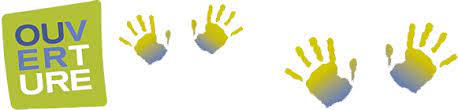 